Göteborgs schackförbund inbjuder tillKnatte-DM 2024
Totalresultaten från Göteborgs rallytävlingar avgör vilka som är kvalificerade att spela iårskullsfinalerna. De 8 högst placerade av de avprickade kl. 09.00 kommer att få spela irespektive final. Vi kommer ha 7 ronder i den gruppen. De övriga kommer att få spela i en öppen låg- respektive mellanstadiegrupp och tävlar om priser där.Speldag: Söndag 19 majTid och plats: Kl. 10.00-17.00, på Schackcentrum, Vegagatan 20.Spelform Berger: 
Finalisterna födda 2011, 2012 eller 2013 
spelar med betänketiden 15 min + 5 sek/drag per parti

Finalisterna födda 2014, 2015 och 2016 och senare spelar utan klocka och partierna kommer dömas av efter 25 minuter. 5 poäng eller mer ger vinst.
Den öppna mellanstadietävlingen spelar med betänketiden 12 min + 3sek, medans den öppna lågstadietävlingen spelar utan klocka.Startavgift: 100 kr. Två korvar och dryck ingår i startavgiften.Priser: Till de tre först placerade spelarna i varje klass.Anmälan: Föranmälan senast 10 maj med mail till: goteborgschack@telia.comAvprickning: Kl. 9.00 på plats. OBS! Det är viktigt att vara på plats och pricka av sig i tid. 
Klocka 9.30 går A-platsfinalerna vidare till nästa på listan. Så var där vid 9.00 tack.

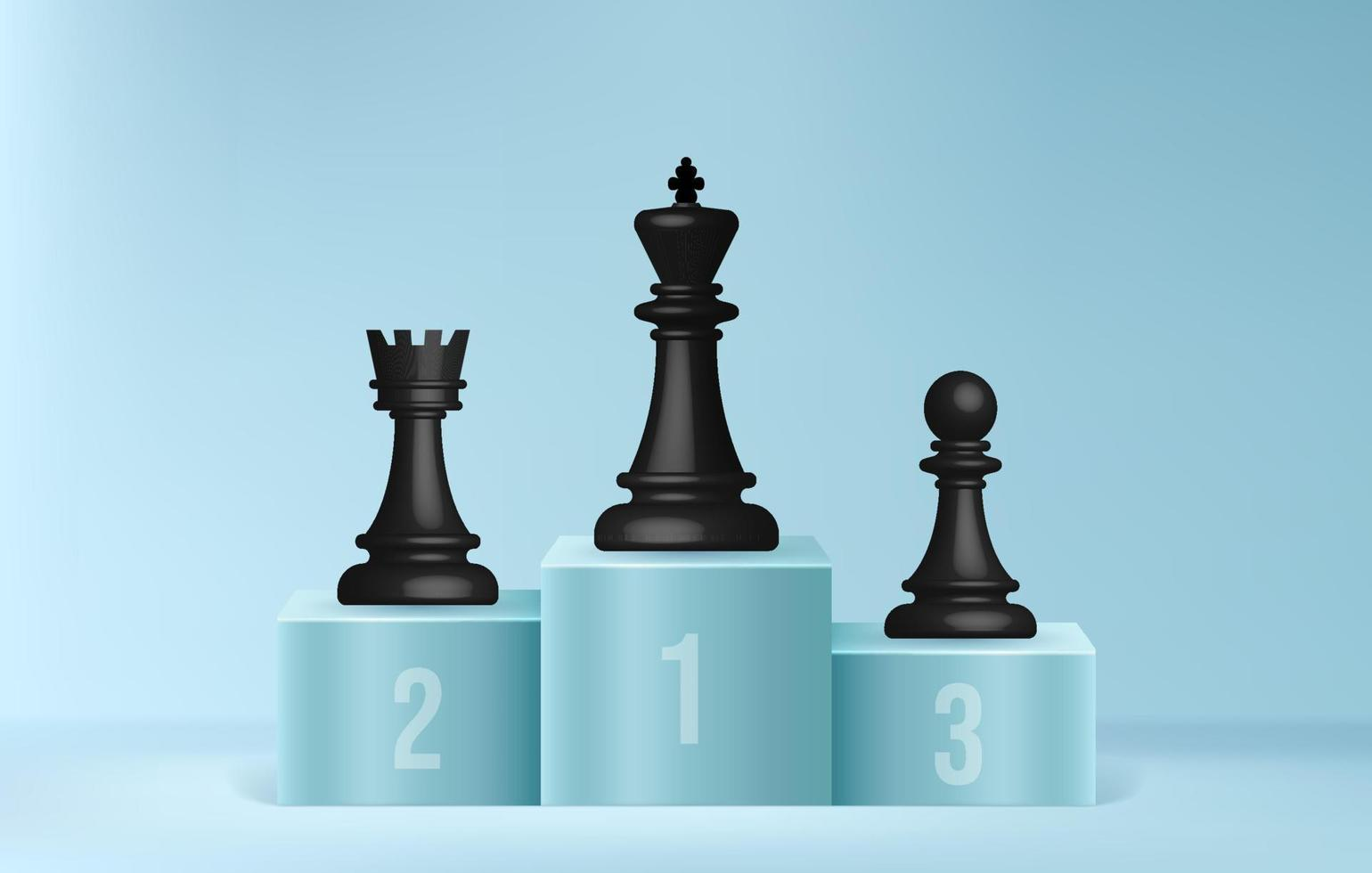 








Välkomna!Hälsar GSF:s Ungdomskommitté




				Göteborgs schackförbund inbjuder tillJunior-DM 2024i snabbschack
Varje år bjuder Göteborgs schackförbund in de äldre juniorerna som tillhör GSF till en öppen snabbschacksturnering med 5 ronder. Detta avslutar schackläsåret i knatterallyt samtidigt som elever från låg- och mellanstadiet gör upp om tävlingen årskursens. Speldag: Söndag 19 majTid och plats: Kl. 10.00- c:a16.00, på Schackcentrum, Vegagatan 20.Spelform: Mornad eller Berger beroende på antal deltagare. 
Betänketid 18 min + 5 sek/ drag.Klasser: Juniorer (födda 2005-2010)Startavgift: 100 kr. Två korvar och dryck ingår i startavgiften.Priser: Till de tre först placerade spelarna i varje klass.Anmälan: Föranmälan senast 10 maj med mail till: goteborgschack@telia.comAvprickning: Kl. 9.00 på plats, spelet börjar 10.00









Välkomna!		Hälsar GSF:s Ungdomskommitté
